Trh práce, nezaměstnanost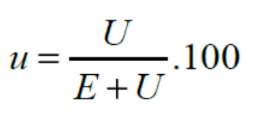 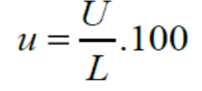 Výpočet míry nezaměstnanosti       L - ekonomicky aktivní (práceschopné) obyvatelstvoE – zaměstnaníU - nezaměstnaní___________________________________________________________________________________________Na Zeměploše bylo zjištěno na základě posledního sčítání lidu celkem 800 mil. osob. Dále statistika vykázala celkem 150 mil. osob nezaměstnaných a 600 mil. osob výdělečně činných. Frikčně nezaměstnaných je 9 mil. osob. Pro tuto ekonomiku určete:Celkový počet práceschopného obyvatelstvaMíru nezaměstnanostiMíru nezaměstnanosti frikčně nezaměstnaných osobNa základě údajů o zaměstnanosti a nezaměstnanosti dopočítejte následující tabulku:V roce 2010 bylo k 31.12. na Zeměploše celkem 464 100 nezaměstnaných osob a 37 600 volných pracovních míst. Pokud byla míra nezaměstnanosti v uvedeném období 8,9%, potom vypočítejte:Celkový počet ekonomicky aktivních osob k uvedenému datuPočet nezaměstnaných připadajících na jedno volné pracovní místoV zemi žije 150 mil. obyvatel, z toho je 80 mil. zaměstnaných a 5 mil. nezaměstnaných. Jaká bude míra nezaměstnanosti v %? (zaokrouhlete na 2 desetinná místa)Doplňte následující tvrzeníNezaměstnanost způsobená hospodářským cyklem se nazývá ………………. nezaměstnanost.Nezaměstnanost trvající déle než jeden rok je ………………………. Nezaměstnanost. Jednou z jejích příčin mohou být  …………………. sociální podpory, které …………………. motivaci nezaměstnaných k hledání nové práce. V každé ekonomice je určitý počet osob nezaměstnaných, v důsledku přirozených migrací. Jde o tzv. ……………………… nezaměstnanost.…………………………. míra nezaměstnanosti odpovídá potenciálnímu produktu země.Pokud nezaměstnaný hledá práci za vyšší mzdu, než která na trhu převládá, říkáme, že je …………………….. nezaměstnaný.Rozhodněte, zda jsou uvedená tvrzení pravdivá (P) či nepravdivá (N)Jestliže ekonomika dosáhne svého potenciálního HDP, potom se nachází ve stavu plné zaměstnanosti. Růst poptávky po práci zvyšuje zaměstnanost a snižuje reálnou mzdu.Pracovník zaměstnaný na částečný úvazek je považován za nezaměstnaného.Podpory v nezaměstnanosti a jiné sociální platby jsou výrazným příjmem státního rozpočtu. Jednou z příčin nedobrovolné nezaměstnanosti jsou překážky bránící poklesu mezd.Označte správnou odpověď (jen jedna je správná):Nezaměstnaný horník, který přišel o práci, protože uhlí začalo být vytlačováno jinými druhy paliv, je:Frikčně nezaměstnanýStrukturálně nezaměstnanýCyklicky nezaměstnanýDobrovolně nezaměstnaný je ten, kdo:Je líný a v práci neplnil úkoly tak, jak mělSe dohodl se svým zaměstnavatelem, že si vezme na určitou dobu dovolenouSe rozhodl nepracovat, protože při dané mzdě preferuje svůj volný časDlouhodobě nezaměstnaný člověk je nezaměstnaný:Déle než 3 měsíceDéle než 6 měsícůDéle než 12 měsíců Dobrovolná nezaměstnanost se zpravidla snižuje, jsou-li:Podpory v nezaměstnanosti vysoké a doba jejich poskytování krátkáPodpory v nezaměstnanosti nízké a doba jejich poskytování krátkáPodpory v nezaměstnanosti nízké a doba jejich poskytování dlouháPoložka199920002001Populace600 mil.690 mil.720 mil.Ekonomicky aktivní450 mil.450 mil.520 mil.Míra nezaměstnanosti6%6%6%Počet nezaměstnanýchPočet zaměstnaných